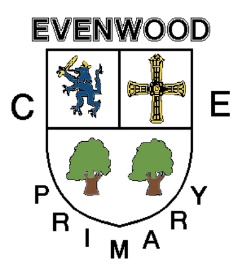 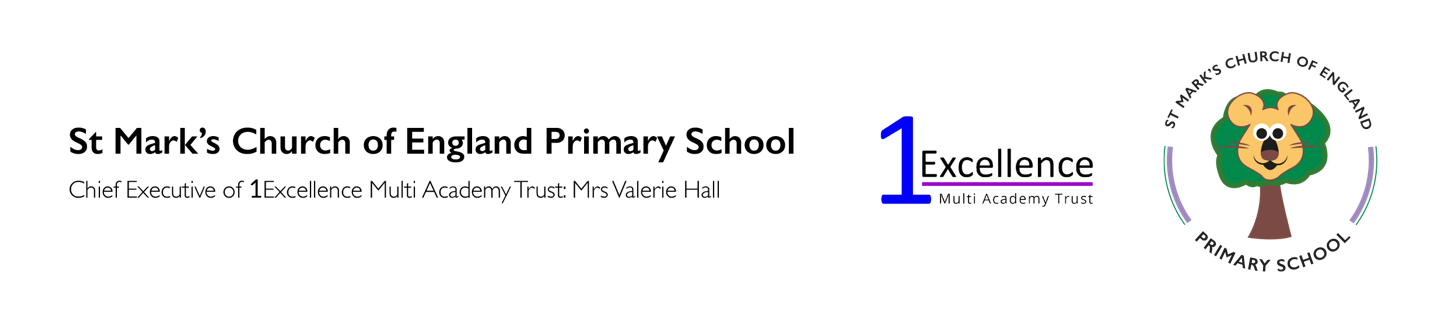 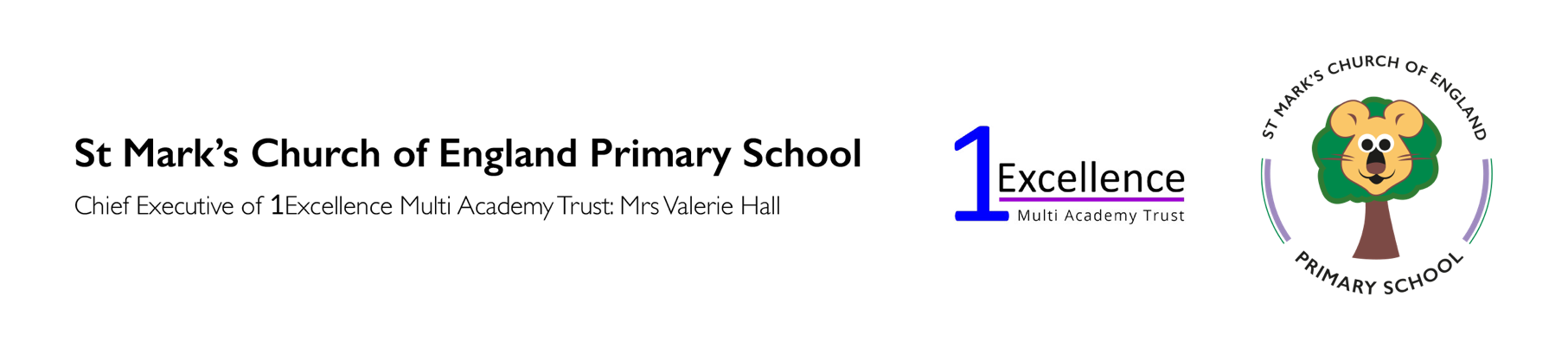 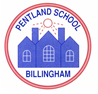 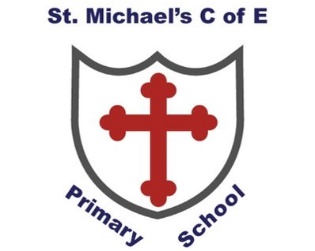 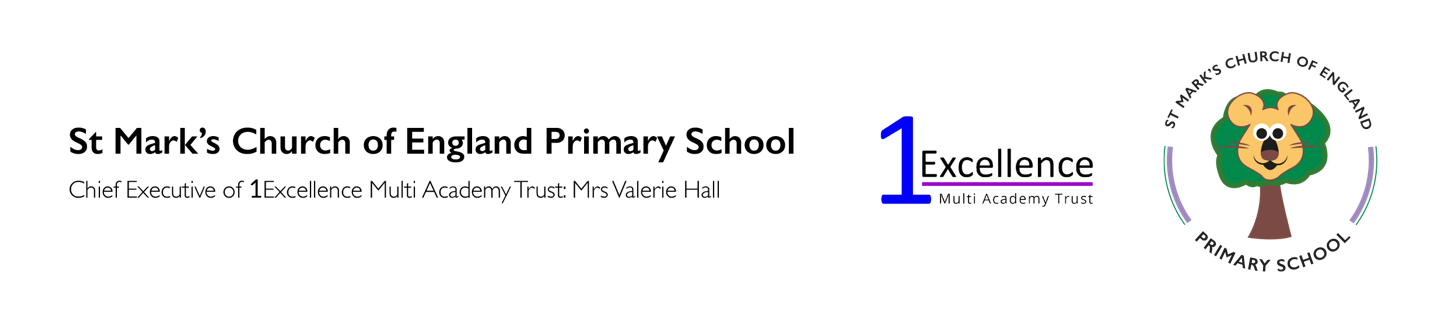 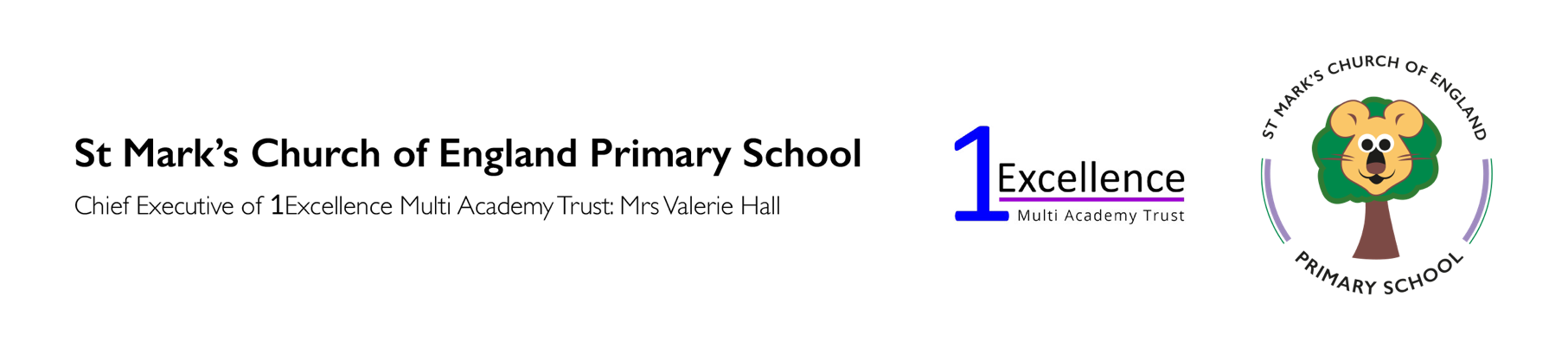 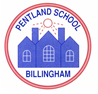 Childcare Disqualification Self-declaration Form *In accordance with the GDPR Personal data, including any details of the person’s criminal record, should not be held without consent from the individual. In instances where an individual does not consent, schools should only record the date the declaration was made, details of any additional safeguarding restrictions, and whether or not an Ofsted waiver has been granted.The post for which you have applied involves regularly providing relevant childcare to children under 8 years of age.  As part of our pre-employment safeguarding vetting checks you are required to provide the information requested on this form to enable a determination to be made regarding your suitability for employment in this role.  This forms part of our overall commitment to safeguarding.The legislative provisions which allow us to request this information from you are as follows:The Childcare Act 2006The Childcare (Disqualification) and Childcare (Early Years Provision Free of Charge) (Extended Entitlement) (Amendment) Regulations 2018 (“the 2018 Regulations”)Rehabilitation of Offenders Act 1974Rehabilitation of Offenders Act 1974 (Exceptions) Order 1975 (as amended in 2013) Keeping Children Safe in Education Please note you are only required to declare any cautions issued as below:Cautions – issued on or after 6 April 2007.  Youth cautions – issued on or after 8 April, 2013Staff in a nursery, primary, secondary or special school setting are covered by this legislation if they are employed or engaged to:provide early years childcare (this covers the age range from birth until 1 September following a child’s fifth birthday i.e. up to and including reception year) before, during and after school hours;provide later years childcare (this covers children above reception age but who have not attained the age of 8) outside of school hours that are not included as extended school hours for co-curricular learning activities i.e. school choir or sports teams; Or if they are directly concerned with the management of such childcare.A person may be disqualified through1.  having certain orders or other restrictions placed upon them2.  having committed certain offencesA disqualified person is not permitted to continue to work in a setting providing care in the settings listed above, unless they apply for and are granted a waiver from OFSTED.You are required therefore to sign the declaration below confirming that you are not disqualified under the Regulations from working in this Trust.  Please return this form in a sealed envelope, to your Head of School.The post for which you have applied involves regularly providing relevant childcare to children under 8 years of age.  As part of our pre-employment safeguarding vetting checks you are required to provide the information requested on this form to enable a determination to be made regarding your suitability for employment in this role.  This forms part of our overall commitment to safeguarding.The legislative provisions which allow us to request this information from you are as follows:The Childcare Act 2006The Childcare (Disqualification) and Childcare (Early Years Provision Free of Charge) (Extended Entitlement) (Amendment) Regulations 2018 (“the 2018 Regulations”)Rehabilitation of Offenders Act 1974Rehabilitation of Offenders Act 1974 (Exceptions) Order 1975 (as amended in 2013) Keeping Children Safe in Education Please note you are only required to declare any cautions issued as below:Cautions – issued on or after 6 April 2007.  Youth cautions – issued on or after 8 April, 2013Staff in a nursery, primary, secondary or special school setting are covered by this legislation if they are employed or engaged to:provide early years childcare (this covers the age range from birth until 1 September following a child’s fifth birthday i.e. up to and including reception year) before, during and after school hours;provide later years childcare (this covers children above reception age but who have not attained the age of 8) outside of school hours that are not included as extended school hours for co-curricular learning activities i.e. school choir or sports teams; Or if they are directly concerned with the management of such childcare.A person may be disqualified through1.  having certain orders or other restrictions placed upon them2.  having committed certain offencesA disqualified person is not permitted to continue to work in a setting providing care in the settings listed above, unless they apply for and are granted a waiver from OFSTED.You are required therefore to sign the declaration below confirming that you are not disqualified under the Regulations from working in this Trust.  Please return this form in a sealed envelope, to your Head of School.The post for which you have applied involves regularly providing relevant childcare to children under 8 years of age.  As part of our pre-employment safeguarding vetting checks you are required to provide the information requested on this form to enable a determination to be made regarding your suitability for employment in this role.  This forms part of our overall commitment to safeguarding.The legislative provisions which allow us to request this information from you are as follows:The Childcare Act 2006The Childcare (Disqualification) and Childcare (Early Years Provision Free of Charge) (Extended Entitlement) (Amendment) Regulations 2018 (“the 2018 Regulations”)Rehabilitation of Offenders Act 1974Rehabilitation of Offenders Act 1974 (Exceptions) Order 1975 (as amended in 2013) Keeping Children Safe in Education Please note you are only required to declare any cautions issued as below:Cautions – issued on or after 6 April 2007.  Youth cautions – issued on or after 8 April, 2013Staff in a nursery, primary, secondary or special school setting are covered by this legislation if they are employed or engaged to:provide early years childcare (this covers the age range from birth until 1 September following a child’s fifth birthday i.e. up to and including reception year) before, during and after school hours;provide later years childcare (this covers children above reception age but who have not attained the age of 8) outside of school hours that are not included as extended school hours for co-curricular learning activities i.e. school choir or sports teams; Or if they are directly concerned with the management of such childcare.A person may be disqualified through1.  having certain orders or other restrictions placed upon them2.  having committed certain offencesA disqualified person is not permitted to continue to work in a setting providing care in the settings listed above, unless they apply for and are granted a waiver from OFSTED.You are required therefore to sign the declaration below confirming that you are not disqualified under the Regulations from working in this Trust.  Please return this form in a sealed envelope, to your Head of School.The post for which you have applied involves regularly providing relevant childcare to children under 8 years of age.  As part of our pre-employment safeguarding vetting checks you are required to provide the information requested on this form to enable a determination to be made regarding your suitability for employment in this role.  This forms part of our overall commitment to safeguarding.The legislative provisions which allow us to request this information from you are as follows:The Childcare Act 2006The Childcare (Disqualification) and Childcare (Early Years Provision Free of Charge) (Extended Entitlement) (Amendment) Regulations 2018 (“the 2018 Regulations”)Rehabilitation of Offenders Act 1974Rehabilitation of Offenders Act 1974 (Exceptions) Order 1975 (as amended in 2013) Keeping Children Safe in Education Please note you are only required to declare any cautions issued as below:Cautions – issued on or after 6 April 2007.  Youth cautions – issued on or after 8 April, 2013Staff in a nursery, primary, secondary or special school setting are covered by this legislation if they are employed or engaged to:provide early years childcare (this covers the age range from birth until 1 September following a child’s fifth birthday i.e. up to and including reception year) before, during and after school hours;provide later years childcare (this covers children above reception age but who have not attained the age of 8) outside of school hours that are not included as extended school hours for co-curricular learning activities i.e. school choir or sports teams; Or if they are directly concerned with the management of such childcare.A person may be disqualified through1.  having certain orders or other restrictions placed upon them2.  having committed certain offencesA disqualified person is not permitted to continue to work in a setting providing care in the settings listed above, unless they apply for and are granted a waiver from OFSTED.You are required therefore to sign the declaration below confirming that you are not disqualified under the Regulations from working in this Trust.  Please return this form in a sealed envelope, to your Head of School.The post for which you have applied involves regularly providing relevant childcare to children under 8 years of age.  As part of our pre-employment safeguarding vetting checks you are required to provide the information requested on this form to enable a determination to be made regarding your suitability for employment in this role.  This forms part of our overall commitment to safeguarding.The legislative provisions which allow us to request this information from you are as follows:The Childcare Act 2006The Childcare (Disqualification) and Childcare (Early Years Provision Free of Charge) (Extended Entitlement) (Amendment) Regulations 2018 (“the 2018 Regulations”)Rehabilitation of Offenders Act 1974Rehabilitation of Offenders Act 1974 (Exceptions) Order 1975 (as amended in 2013) Keeping Children Safe in Education Please note you are only required to declare any cautions issued as below:Cautions – issued on or after 6 April 2007.  Youth cautions – issued on or after 8 April, 2013Staff in a nursery, primary, secondary or special school setting are covered by this legislation if they are employed or engaged to:provide early years childcare (this covers the age range from birth until 1 September following a child’s fifth birthday i.e. up to and including reception year) before, during and after school hours;provide later years childcare (this covers children above reception age but who have not attained the age of 8) outside of school hours that are not included as extended school hours for co-curricular learning activities i.e. school choir or sports teams; Or if they are directly concerned with the management of such childcare.A person may be disqualified through1.  having certain orders or other restrictions placed upon them2.  having committed certain offencesA disqualified person is not permitted to continue to work in a setting providing care in the settings listed above, unless they apply for and are granted a waiver from OFSTED.You are required therefore to sign the declaration below confirming that you are not disqualified under the Regulations from working in this Trust.  Please return this form in a sealed envelope, to your Head of School.The post for which you have applied involves regularly providing relevant childcare to children under 8 years of age.  As part of our pre-employment safeguarding vetting checks you are required to provide the information requested on this form to enable a determination to be made regarding your suitability for employment in this role.  This forms part of our overall commitment to safeguarding.The legislative provisions which allow us to request this information from you are as follows:The Childcare Act 2006The Childcare (Disqualification) and Childcare (Early Years Provision Free of Charge) (Extended Entitlement) (Amendment) Regulations 2018 (“the 2018 Regulations”)Rehabilitation of Offenders Act 1974Rehabilitation of Offenders Act 1974 (Exceptions) Order 1975 (as amended in 2013) Keeping Children Safe in Education Please note you are only required to declare any cautions issued as below:Cautions – issued on or after 6 April 2007.  Youth cautions – issued on or after 8 April, 2013Staff in a nursery, primary, secondary or special school setting are covered by this legislation if they are employed or engaged to:provide early years childcare (this covers the age range from birth until 1 September following a child’s fifth birthday i.e. up to and including reception year) before, during and after school hours;provide later years childcare (this covers children above reception age but who have not attained the age of 8) outside of school hours that are not included as extended school hours for co-curricular learning activities i.e. school choir or sports teams; Or if they are directly concerned with the management of such childcare.A person may be disqualified through1.  having certain orders or other restrictions placed upon them2.  having committed certain offencesA disqualified person is not permitted to continue to work in a setting providing care in the settings listed above, unless they apply for and are granted a waiver from OFSTED.You are required therefore to sign the declaration below confirming that you are not disqualified under the Regulations from working in this Trust.  Please return this form in a sealed envelope, to your Head of School.The post for which you have applied involves regularly providing relevant childcare to children under 8 years of age.  As part of our pre-employment safeguarding vetting checks you are required to provide the information requested on this form to enable a determination to be made regarding your suitability for employment in this role.  This forms part of our overall commitment to safeguarding.The legislative provisions which allow us to request this information from you are as follows:The Childcare Act 2006The Childcare (Disqualification) and Childcare (Early Years Provision Free of Charge) (Extended Entitlement) (Amendment) Regulations 2018 (“the 2018 Regulations”)Rehabilitation of Offenders Act 1974Rehabilitation of Offenders Act 1974 (Exceptions) Order 1975 (as amended in 2013) Keeping Children Safe in Education Please note you are only required to declare any cautions issued as below:Cautions – issued on or after 6 April 2007.  Youth cautions – issued on or after 8 April, 2013Staff in a nursery, primary, secondary or special school setting are covered by this legislation if they are employed or engaged to:provide early years childcare (this covers the age range from birth until 1 September following a child’s fifth birthday i.e. up to and including reception year) before, during and after school hours;provide later years childcare (this covers children above reception age but who have not attained the age of 8) outside of school hours that are not included as extended school hours for co-curricular learning activities i.e. school choir or sports teams; Or if they are directly concerned with the management of such childcare.A person may be disqualified through1.  having certain orders or other restrictions placed upon them2.  having committed certain offencesA disqualified person is not permitted to continue to work in a setting providing care in the settings listed above, unless they apply for and are granted a waiver from OFSTED.You are required therefore to sign the declaration below confirming that you are not disqualified under the Regulations from working in this Trust.  Please return this form in a sealed envelope, to your Head of School.The post for which you have applied involves regularly providing relevant childcare to children under 8 years of age.  As part of our pre-employment safeguarding vetting checks you are required to provide the information requested on this form to enable a determination to be made regarding your suitability for employment in this role.  This forms part of our overall commitment to safeguarding.The legislative provisions which allow us to request this information from you are as follows:The Childcare Act 2006The Childcare (Disqualification) and Childcare (Early Years Provision Free of Charge) (Extended Entitlement) (Amendment) Regulations 2018 (“the 2018 Regulations”)Rehabilitation of Offenders Act 1974Rehabilitation of Offenders Act 1974 (Exceptions) Order 1975 (as amended in 2013) Keeping Children Safe in Education Please note you are only required to declare any cautions issued as below:Cautions – issued on or after 6 April 2007.  Youth cautions – issued on or after 8 April, 2013Staff in a nursery, primary, secondary or special school setting are covered by this legislation if they are employed or engaged to:provide early years childcare (this covers the age range from birth until 1 September following a child’s fifth birthday i.e. up to and including reception year) before, during and after school hours;provide later years childcare (this covers children above reception age but who have not attained the age of 8) outside of school hours that are not included as extended school hours for co-curricular learning activities i.e. school choir or sports teams; Or if they are directly concerned with the management of such childcare.A person may be disqualified through1.  having certain orders or other restrictions placed upon them2.  having committed certain offencesA disqualified person is not permitted to continue to work in a setting providing care in the settings listed above, unless they apply for and are granted a waiver from OFSTED.You are required therefore to sign the declaration below confirming that you are not disqualified under the Regulations from working in this Trust.  Please return this form in a sealed envelope, to your Head of School.The post for which you have applied involves regularly providing relevant childcare to children under 8 years of age.  As part of our pre-employment safeguarding vetting checks you are required to provide the information requested on this form to enable a determination to be made regarding your suitability for employment in this role.  This forms part of our overall commitment to safeguarding.The legislative provisions which allow us to request this information from you are as follows:The Childcare Act 2006The Childcare (Disqualification) and Childcare (Early Years Provision Free of Charge) (Extended Entitlement) (Amendment) Regulations 2018 (“the 2018 Regulations”)Rehabilitation of Offenders Act 1974Rehabilitation of Offenders Act 1974 (Exceptions) Order 1975 (as amended in 2013) Keeping Children Safe in Education Please note you are only required to declare any cautions issued as below:Cautions – issued on or after 6 April 2007.  Youth cautions – issued on or after 8 April, 2013Staff in a nursery, primary, secondary or special school setting are covered by this legislation if they are employed or engaged to:provide early years childcare (this covers the age range from birth until 1 September following a child’s fifth birthday i.e. up to and including reception year) before, during and after school hours;provide later years childcare (this covers children above reception age but who have not attained the age of 8) outside of school hours that are not included as extended school hours for co-curricular learning activities i.e. school choir or sports teams; Or if they are directly concerned with the management of such childcare.A person may be disqualified through1.  having certain orders or other restrictions placed upon them2.  having committed certain offencesA disqualified person is not permitted to continue to work in a setting providing care in the settings listed above, unless they apply for and are granted a waiver from OFSTED.You are required therefore to sign the declaration below confirming that you are not disqualified under the Regulations from working in this Trust.  Please return this form in a sealed envelope, to your Head of School.NamePostPostPlease circle one option for every questionPlease circle one option for every questionPlease circle one option for every questionPlease circle one option for every questionPlease circle one option for every questionPlease circle one option for every questionPlease circle one option for every questionPlease circle one option for every questionPlease circle one option for every questionSection 1 – Orders or other restrictionsSection 1 – Orders or other restrictionsSection 1 – Orders or other restrictionsSection 1 – Orders or other restrictionsSection 1 – Orders or other restrictionsSection 1 – Orders or other restrictionsSection 1 – Orders or other restrictionsSection 1 – Orders or other restrictionsHave any childcare orders or other determinations been made in respect of you?Have any childcare orders or other determinations been made in respect of you?Have any childcare orders or other determinations been made in respect of you?Have any childcare orders or other determinations been made in respect of you?Have any childcare orders or other determinations been made in respect of you?Have any childcare orders or other determinations been made in respect of you?Have any childcare orders or other determinations been made in respect of you?Have any childcare orders or other determinations been made in respect of you?YES / NOHave any childcare orders or other determinations been made in respect of a child in your care?Have any childcare orders or other determinations been made in respect of a child in your care?Have any childcare orders or other determinations been made in respect of a child in your care?Have any childcare orders or other determinations been made in respect of a child in your care?Have any childcare orders or other determinations been made in respect of a child in your care?Have any childcare orders or other determinations been made in respect of a child in your care?Have any childcare orders or other determinations been made in respect of a child in your care?Have any childcare orders or other determinations been made in respect of a child in your care?YES / NOHave any orders or other determinations been made which prevents you from being registered in relation to childcare, children’s homes or fostering?Have any orders or other determinations been made which prevents you from being registered in relation to childcare, children’s homes or fostering?Have any orders or other determinations been made which prevents you from being registered in relation to childcare, children’s homes or fostering?Have any orders or other determinations been made which prevents you from being registered in relation to childcare, children’s homes or fostering?Have any orders or other determinations been made which prevents you from being registered in relation to childcare, children’s homes or fostering?Have any orders or other determinations been made which prevents you from being registered in relation to childcare, children’s homes or fostering?Have any orders or other determinations been made which prevents you from being registered in relation to childcare, children’s homes or fostering?Have any orders or other determinations been made which prevents you from being registered in relation to childcare, children’s homes or fostering?YES / NOAre there any other relevant orders, restrictions or prohibitions in respect of you as set out in the 2018 Regulations? Download the guidance here.Are there any other relevant orders, restrictions or prohibitions in respect of you as set out in the 2018 Regulations? Download the guidance here.Are there any other relevant orders, restrictions or prohibitions in respect of you as set out in the 2018 Regulations? Download the guidance here.Are there any other relevant orders, restrictions or prohibitions in respect of you as set out in the 2018 Regulations? Download the guidance here.Are there any other relevant orders, restrictions or prohibitions in respect of you as set out in the 2018 Regulations? Download the guidance here.Are there any other relevant orders, restrictions or prohibitions in respect of you as set out in the 2018 Regulations? Download the guidance here.Are there any other relevant orders, restrictions or prohibitions in respect of you as set out in the 2018 Regulations? Download the guidance here.Are there any other relevant orders, restrictions or prohibitions in respect of you as set out in the 2018 Regulations? Download the guidance here.YES / NOAre you barred from working with Children (Disclosure and BarringDBS)?Are you barred from working with Children (Disclosure and BarringDBS)?Are you barred from working with Children (Disclosure and BarringDBS)?Are you barred from working with Children (Disclosure and BarringDBS)?Are you barred from working with Children (Disclosure and BarringDBS)?Are you barred from working with Children (Disclosure and BarringDBS)?Are you barred from working with Children (Disclosure and BarringDBS)?Are you barred from working with Children (Disclosure and BarringDBS)?YES / NOTeaching Staff Only:Are you prohibited from teaching by the Teaching Regulation Agency (TRA)Teaching Staff Only:Are you prohibited from teaching by the Teaching Regulation Agency (TRA)Teaching Staff Only:Are you prohibited from teaching by the Teaching Regulation Agency (TRA)Teaching Staff Only:Are you prohibited from teaching by the Teaching Regulation Agency (TRA)Teaching Staff Only:Are you prohibited from teaching by the Teaching Regulation Agency (TRA)Teaching Staff Only:Are you prohibited from teaching by the Teaching Regulation Agency (TRA)Teaching Staff Only:Are you prohibited from teaching by the Teaching Regulation Agency (TRA)Teaching Staff Only:Are you prohibited from teaching by the Teaching Regulation Agency (TRA)YES / NOSection 2 – Specified and Statutory OffencesSection 2 – Specified and Statutory OffencesSection 2 – Specified and Statutory OffencesSection 2 – Specified and Statutory OffencesSection 2 – Specified and Statutory OffencesSection 2 – Specified and Statutory OffencesSection 2 – Specified and Statutory OffencesSection 2 – Specified and Statutory OffencesHave you been cautioned (including a reprimand or warning) or have you ever been convicted of: Have you been cautioned (including a reprimand or warning) or have you ever been convicted of: Have you been cautioned (including a reprimand or warning) or have you ever been convicted of: Have you been cautioned (including a reprimand or warning) or have you ever been convicted of: Have you been cautioned (including a reprimand or warning) or have you ever been convicted of: Have you been cautioned (including a reprimand or warning) or have you ever been convicted of: Have you been cautioned (including a reprimand or warning) or have you ever been convicted of: Have you been cautioned (including a reprimand or warning) or have you ever been convicted of: Any offence against or involving a child? (A child is a person under the age of 18)?Any offence against or involving a child? (A child is a person under the age of 18)?Any offence against or involving a child? (A child is a person under the age of 18)?Any offence against or involving a child? (A child is a person under the age of 18)?Any offence against or involving a child? (A child is a person under the age of 18)?Any offence against or involving a child? (A child is a person under the age of 18)?Any offence against or involving a child? (A child is a person under the age of 18)?Any offence against or involving a child? (A child is a person under the age of 18)?YES / NOAny violent* or sexual offence against an adult?
*a violent offence in this context is murder, manslaughter, kidnapping, false imprisonment, ABH, GBHAny violent* or sexual offence against an adult?
*a violent offence in this context is murder, manslaughter, kidnapping, false imprisonment, ABH, GBHAny violent* or sexual offence against an adult?
*a violent offence in this context is murder, manslaughter, kidnapping, false imprisonment, ABH, GBHAny violent* or sexual offence against an adult?
*a violent offence in this context is murder, manslaughter, kidnapping, false imprisonment, ABH, GBHAny violent* or sexual offence against an adult?
*a violent offence in this context is murder, manslaughter, kidnapping, false imprisonment, ABH, GBHAny violent* or sexual offence against an adult?
*a violent offence in this context is murder, manslaughter, kidnapping, false imprisonment, ABH, GBHAny violent* or sexual offence against an adult?
*a violent offence in this context is murder, manslaughter, kidnapping, false imprisonment, ABH, GBHAny violent* or sexual offence against an adult?
*a violent offence in this context is murder, manslaughter, kidnapping, false imprisonment, ABH, GBHYES / NOAny offence under the Sexual Offences Act?Any offence under the Sexual Offences Act?Any offence under the Sexual Offences Act?Any offence under the Sexual Offences Act?Any offence under the Sexual Offences Act?Any offence under the Sexual Offences Act?Any offence under the Sexual Offences Act?Any offence under the Sexual Offences Act?YES / NOAny other relevant offence? Download guidance here.Any other relevant offence? Download guidance here.Any other relevant offence? Download guidance here.Any other relevant offence? Download guidance here.Any other relevant offence? Download guidance here.Any other relevant offence? Download guidance here.Any other relevant offence? Download guidance here.Any other relevant offence? Download guidance here.YES / NOHave you ever been cautioned, reprimanded, given a warning for or convicted of any similar offence in another country? Have you ever been cautioned, reprimanded, given a warning for or convicted of any similar offence in another country? Have you ever been cautioned, reprimanded, given a warning for or convicted of any similar offence in another country? Have you ever been cautioned, reprimanded, given a warning for or convicted of any similar offence in another country? Have you ever been cautioned, reprimanded, given a warning for or convicted of any similar offence in another country? Have you ever been cautioned, reprimanded, given a warning for or convicted of any similar offence in another country? Have you ever been cautioned, reprimanded, given a warning for or convicted of any similar offence in another country? Have you ever been cautioned, reprimanded, given a warning for or convicted of any similar offence in another country? YES / NOSection 3 – Provision of InformationSection 3 – Provision of InformationSection 3 – Provision of InformationSection 3 – Provision of InformationSection 3 – Provision of InformationSection 3 – Provision of InformationSection 3 – Provision of InformationSection 3 – Provision of InformationSection 3 – Provision of InformationIf you have answered YES to any of the questions above you should provide details below. You may supply this information separately if you so wish, but you must do so without delay.*If you have answered YES to any of the questions above you should provide details below. You may supply this information separately if you so wish, but you must do so without delay.*If you have answered YES to any of the questions above you should provide details below. You may supply this information separately if you so wish, but you must do so without delay.*If you have answered YES to any of the questions above you should provide details below. You may supply this information separately if you so wish, but you must do so without delay.*If you have answered YES to any of the questions above you should provide details below. You may supply this information separately if you so wish, but you must do so without delay.*If you have answered YES to any of the questions above you should provide details below. You may supply this information separately if you so wish, but you must do so without delay.*If you have answered YES to any of the questions above you should provide details below. You may supply this information separately if you so wish, but you must do so without delay.*If you have answered YES to any of the questions above you should provide details below. You may supply this information separately if you so wish, but you must do so without delay.*If you have answered YES to any of the questions above you should provide details below. You may supply this information separately if you so wish, but you must do so without delay.*Details of the order, restriction, conviction, cautionDetails of the order, restriction, conviction, cautionDetails of the order, restriction, conviction, cautionThe date(s) of theseThe date(s) of theseThe date(s) of theseThe relevant court(s) or body(ies)The relevant court(s) or body(ies)The relevant court(s) or body(ies)Section 4 – DeclarationSection 4 – DeclarationSection 4 – DeclarationSection 4 – DeclarationSection 4 – DeclarationSection 4 – DeclarationSection 4 – DeclarationSection 4 – DeclarationSection 4 – DeclarationIn signing this form, I confirm that the information provided is true to the best of my knowledge and that:In signing this form, I confirm that the information provided is true to the best of my knowledge and that:In signing this form, I confirm that the information provided is true to the best of my knowledge and that:In signing this form, I confirm that the information provided is true to the best of my knowledge and that:In signing this form, I confirm that the information provided is true to the best of my knowledge and that:In signing this form, I confirm that the information provided is true to the best of my knowledge and that:In signing this form, I confirm that the information provided is true to the best of my knowledge and that:In signing this form, I confirm that the information provided is true to the best of my knowledge and that:In signing this form, I confirm that the information provided is true to the best of my knowledge and that:I understand my responsibilities to safeguard children.I understand my responsibilities to safeguard children.I understand my responsibilities to safeguard children.I understand my responsibilities to safeguard children.I understand my responsibilities to safeguard children.I understand my responsibilities to safeguard children.I understand my responsibilities to safeguard children.I understand my responsibilities to safeguard children.I understand my responsibilities to safeguard children.I understand that I must notify my Head Teacher immediately of anything that affects my suitability including any pending court appearances, cautions, warnings, convictions, orders or other determinations made in respect of me that may render me disqualified from working with childrenI understand that I must notify my Head Teacher immediately of anything that affects my suitability including any pending court appearances, cautions, warnings, convictions, orders or other determinations made in respect of me that may render me disqualified from working with childrenI understand that I must notify my Head Teacher immediately of anything that affects my suitability including any pending court appearances, cautions, warnings, convictions, orders or other determinations made in respect of me that may render me disqualified from working with childrenI understand that I must notify my Head Teacher immediately of anything that affects my suitability including any pending court appearances, cautions, warnings, convictions, orders or other determinations made in respect of me that may render me disqualified from working with childrenI understand that I must notify my Head Teacher immediately of anything that affects my suitability including any pending court appearances, cautions, warnings, convictions, orders or other determinations made in respect of me that may render me disqualified from working with childrenI understand that I must notify my Head Teacher immediately of anything that affects my suitability including any pending court appearances, cautions, warnings, convictions, orders or other determinations made in respect of me that may render me disqualified from working with childrenI understand that I must notify my Head Teacher immediately of anything that affects my suitability including any pending court appearances, cautions, warnings, convictions, orders or other determinations made in respect of me that may render me disqualified from working with childrenI understand that I must notify my Head Teacher immediately of anything that affects my suitability including any pending court appearances, cautions, warnings, convictions, orders or other determinations made in respect of me that may render me disqualified from working with childrenI understand that I must notify my Head Teacher immediately of anything that affects my suitability including any pending court appearances, cautions, warnings, convictions, orders or other determinations made in respect of me that may render me disqualified from working with childrenSignedSignedPrint NamePrint NameDateDate